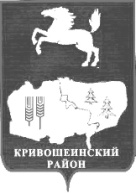 АДМИНИСТРАЦИЯ КРИВОШЕИНСКОГО РАЙОНАРАСПОРЯЖЕНИЕ  05.10.2017                                                                                                                   № 303-р с. КривошеиноТомской областиО внесении в реестр муниципального образования Кривошеинский район недвижимого имущества В соответствии с Гражданским кодексом Российской Федерации, с п.5 ст. 5 Положения «О порядке управления и распоряжения муниципальным имуществом, находящимся в муниципальной собственности муниципального образования Кривошеинский район», утвержденного решением Думы Кривошеинского района от 28.07.2011 № 83, разрешением на ввод объекта в эксплуатацию  исполнительно-распорядительного органа муниципального образования Администрация Новокривошеинского сельского поселения от 30.12.2016 г.,  1. Внести в реестр муниципального имущества муниципального образования Кривошеинский район недвижимое имущество: наименование объекта - «Строительство газопровода в с. Новокривошеино, Кривошеинского района, Томской области»;адрес объекта – 636307, Российская Федерация, Томская область, Кривошеинский район, Новокривошеинское сельское поселение, с. Новокривошеино;протяженность объекта – 7125,50 м., в том числе газопровод высокого давления  Lобщ. = 440,0 м. и газопровод низкого давления Lобщ. = 6685,5 м.;год ввода объекта в эксплуатацию (завершения строительства) – 2016 г.;балансовая стоимость объекта – 10 516 886,58 (десять миллионов пятьсот шестнадцать тысяч восемьсот восемьдесят шесть) руб., 58 копеек; остаточная стоимость объекта  – 10 516 886,58 (десять миллионов пятьсот шестнадцать тысяч восемьсот восемьдесят шесть) руб., 58 копеек.2.  Администрации    Кривошеинского   района  (К.А. Деева)  учесть  недвижимое имущество в бюджете  казны муниципального образования Кривошеинский район.3. Ведущему специалисту по управлению муниципальным имуществом и земельным вопросам (Н.В. Костенко)  внести соответствующие изменения в реестр муниципальной собственности муниципального образования Кривошеинский район.	4. Опубликовать настоящее распоряжение в Сборнике нормативно-правовых актов и разместить на официальном сайте муниципального образования Кривошеинский район в сети «Интернет» http://kradm.tomsk.ru.	5. Настоящее   распоряжение   вступает   в   силу   с даты  его   подписания.	6. Контроль   за   исполнением   настоящего  распоряжения   возложить    на   Первого заместителя Главы Кривошеинского района.Глава Кривошеинского района                                        	                                      С.А. Тайлашев(Глава Администрации)Наталья Валерьевна Костенко (8-38-251) 2-11-81Прокуратура, Сибиряков,  Деева, Костенко-2